RICORSO CONTRO LA GRADUATORIA PER L'ASSEGNAZIONE DELL'INCENTIVO 
“Pacchetto Scuola”
scadenza presentazione del ricorso 03/07/2018 Prot. n.All’UFFICIO SERVIZI EDUCATIVIDEL COMUNE DI PONSACCOIo sottoscritto/a	 Cognome_____________________________ Nome______________________________inserito/a nella graduatoria provvisoria per l'assegnazione del "Pacchetto Scuola" per l'anno scolastico 2018/2019  nella posizione n. __________RICORROcontro la graduatoria provvisoria e a tal fine DICHIARO________________________________________________________________________________________________________________________________________________________________________________________________________________________________________________________________________________________________________________________________________________________________________________________________________________________________________________________________________________________________________________________________________________Allego:_________________________________________________________________________________________________________________________________Luogo e data _____________________                 Firma leggibile _______________________________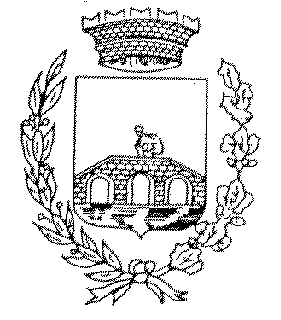 COMUNE DI PONSACCO         (Provincia di Pisa)P.zza R.Valli, N.8 - 56038 Ponsacco     Tel: 0587-738216-738349              Fax:0587-733871